ЗАТВЕРДЖЕНОВченою радою КНУБА_______ 2022 р. протокол № ___введено в дію наказом ректоравід __________ 2022 р. № ___ПРАВИЛА ПРИЗНАЧЕННЯ СТИПЕНДІЙ
У КИЇВСЬКОМУ НАЦІОНАЛЬНОМУ УНІВЕРСИТЕТІ
БУДІВНИЦТВА І АРХІТЕКТУРИПОГОДЖЕНОРадою студентського
самоврядування КНУБАГолова __________ПОГОДЖЕНОПервинною профспілковою організацією студентів, аспірантів і докторантів КНУБАГолова __________КИЇВ2022ЗАГАЛЬНІ ПОЛОЖЕННЯПравила призначення стипендій (далі – Правила) у Київському національному університеті будівництва і архітектури (далі – Університет) розроблено відповідно до Порядку призначення і виплати стипендій, затвердженого постановою Кабінету Міністрів України від 12 липня 2004 р. № 882 (в редакції постанови Кабінету Міністрів України від 28 грудня 2016 р. № 1050, зі змінами), Порядку використання коштів, передбачених у державному бюджеті для виплати соціальних стипендій студентам (курсантам) закладів фахової передвищої та вищої освіти, затвердженого постановою Кабінету Міністрів України від 28 грудня 2016 р. № 1045 (в редакції постанови Кабінету Міністрів України від 26 лютого 2020 р. № 147, зі змінами), Примірного порядку формування рейтингу успішності студентів, курсантів невійськових вищих навчальних закладів (наукових установ) для призначення академічних стипендій, затвердженого наказом Міністерства освіти і науки України від 20 лютого 2017 р. № 261.Ці Правила затверджуються вченою радою Університету за погодженням з Радою студентського самоврядування Університету та Первинною профспілковою організацією студентів, аспірантів і докторантів, а також оприлюднюються не пізніше ніж за тиждень до початку навчального семестру.Ці Правила поширюються на здобувачів вищої освіти Університету за державним замовленням за рахунок коштів загального фонду державного бюджету, а саме:студентів денної форми здобуття освіти, крім осіб, які навчаються за спеціальністю “Публічне управління та адміністрування” за замовленням НАДС (далі – студенти);аспірантів і докторантів, які навчаються за денною формою здобуття освіти (з відривом від виробництва).Студентам, аспірантам і докторантам Університету, які навчаються за кошти фізичних та юридичних осіб, стипендії можуть виплачуватися за рахунок коштів таких осіб, якщо це передбачено умовами укладеного договору між Університетом та фізичною або юридичною особою, яка замовляє платну послугу для себе або іншої особи, беручи на себе фінансові зобов'язання щодо її оплати.Студентам, аспірантам і докторантам Університету, які навчалися згідно із зазначеними договорами і в установленому законодавством порядку переведені (поновлені) на навчання за державним замовленням за денною формою здобуття освіти (з відривом від виробництва) в межах Університету або до іншого закладу освіти, призначення і виплата стипендій призначення і виплата стипендій здійснюються в такому порядку:академічної – з місяця, що настає за датою переведення (поновлення) особи на навчання відповідно до наказу ректора Університету;соціальної – за процедурою та у строки, визначені цими Правилами.На загальних підставах відповідно до встановлених Правил здійснюються призначення і виплата академічних стипендій студентам, аспірантам, докторантам Університету з числа іноземців та осіб без громадянства, які постійно проживають в Україні, осіб, яким надано статус біженця в Україні, осіб, які потребують додаткового або тимчасового захисту, осіб, яким надано статус закордонного українця, які постійно проживають в Україні, у разі, коли здобуття ними вищої освіти здійснюється в межах квот, визначених Кабінетом Міністрів України та відповідно до Порядку встановлення квот для здобуття вищої освіти іноземцями та особами без громадянства в межах обсягів державного замовлення відповідно до міжнародних договорів України, затвердженого наказом МОН від 2 грудня 2019 р. № 1498.Призначення і виплата стипендій студентам, аспірантам і докторантам, які є іноземцями і навчаються в Університеті відповідно до міжнародних договорів України або актів Кабінету Міністрів України, здійснюються відповідно до зазначених документів.Призначення і виплата академічних стипендій студентам, аспірантам і докторантам, які є іноземцями і навчаються в Університеті згідно з угодами між Університетом та закордонним навчальним закладом про міжнародну академічну мобільність, можуть здійснюватися за рахунок власних надходжень Університету.Особам, визначеним пунктом 2 цих Правил, призначаються такі стипендії:академічні: - студентам, зазначеним у підпункті 1 пункту 2 цих Правил – за результатами навчання в Університеті;- аспірантам і докторантам, зазначеним у підпункті 2 пункту 2 цих Правил – на підставі наказу про зарахування до Університету;соціальні: студентам – на підставі законів, що встановлюють державні пільги і гарантії щодо призначення соціальних стипендій для окремих категорій громадян.Для вирішення питань щодо призначення та позбавлення академічної або соціальної стипендії (у тому числі спірних), надання матеріальної допомоги студентам та аспірантам, заохочення кращих з них за успіхи у навчанні, участь у громадській, спортивній і науковій діяльності наказом ректора Університету утворюється стипендіальна комісія.До складу стипендіальної комісії входять ректор (голова комісії), перший проректор (заступник голови комісії), проректор з навчальної та організаційно-виховної роботи, проректор з навчально-методичної роботи та проректор з наукової роботи та інноваційного розвитку, головний бухгалтер, начальник планово-фінансового відділу, декани факультетів, начальник юридично-правового відділу, представники органів студентського самоврядування та профспілкової організації здобувачів. При цьому кількість осіб, які представляють у стипендіальній комісії органи студентського самоврядування та профспілкової організації здобувачів повинна становити не менше ніж 50 відсотків складу стипендіальної комісії.У своїй роботі стипендіальна комісія керується законами та іншими нормативно-правовими актами, що визначають права і обов’язки осіб, які навчаються, цими Правилами та статутом Університету.За поданням стипендіальної комісії ректор Університету затверджує реєстр осіб, яким призначаються стипендії, у разі, коли рішення стипендіальної комісії не суперечить вимогам законодавства та цим Правилам.Стипендії виплачуються один раз на місяць.Студентам стипендія призначається з першого числа місяця, що настає після закінчення семестрового контролю згідно з навчальним планом, на період до визначення результатів наступного семестрового контролю, крім випадків, зазначених у цих Правилах.У разі зарахування аспірантів і докторантів на навчання до Університету з дати, яка не збігається з початком календарного місяця, академічна стипендія виплачується у сумі, пропорційній кількості календарних днів, які залишаються до закінчення такого місяця.У разі, коли строк закінчення навчання особи, яка отримує академічну або соціальну стипендію, настає до закінчення місяця або стипендіат вибуває з Університету до закінчення строку навчання, виплачується стипендія у повному обсязі за останній місяць навчання.У період тимчасової непрацездатності, підтвердженої довідкою закладу охорони здоров’я, особа отримує академічну або соціальну стипендію у призначеному їй розмірі.На час проходження практики або провадження іншої трудової діяльності з дозволу Університету стипендіат зберігає право на отримання стипендії.Стипендіатам, призваним на військову службу за призовом під час мобілізації, на особливий період, на військову службу за призовом осіб із числа резервістів в особливий період, протягом строку перебування на військовій службі виплачується стипендія у розмірі, установленому відповідно до цих Правил за результатами навчання в останньому перед призовом навчальному семестрі.Студентам Університету, які відповідно до наказу ректора Університету поновлені на навчання за державним замовленням, у разі наявності у них права на призначення соціальної стипендії така стипендія призначається за процедурою та в строки, визначені цими Правилами.У разі, коли студент Університету має право на безоплатне харчування, але Університет не має змоги його забезпечити, особі виплачується академічна або соціальна стипендія (за умови письмової відмови від безоплатного харчування).Стипендіатам, які мають дітей віком до трьох років і продовжують навчання за денною формою здобуття освіти (з відривом від виробництва), виплачуються щомісячна грошова допомога, передбачена законодавством, і стипендія, призначена згідно з цими Правилами.З метою підвищення життєвого рівня та заохочення за успіхи в навчанні, участь у громадській, спортивній і науковій діяльності Університет має право надавати матеріальну допомогу та заохочення студентам та аспірантам, які навчаються за державним замовленням за денною формою здобуття освіти (з відривом від виробництва) за рахунок коштів, передбачених у кошторисі Університету, затвердженому у встановленому порядку.Порядок використання коштів, передбачених для надання матеріальної допомоги та заохочення студентів та аспірантів денної форми здобуття освіти Університету, затверджується Вченою радою Університету.Стипендіальна комісія приймає рішення щодо надання матеріальної допомоги та заохочення окремо щодо кожної особи і кожної виплати.Студентам Університету, які навчалися за державним замовленням  і перебувають в академічній відпустці за медичними показаннями відповідно до наказу ректора Університету, в межах коштів, передбачених у кошторисі Університету, затвердженого у встановленому порядку, щомісяця виплачується допомога у розмірі 50 відсотків мінімальної ординарної (звичайної) академічної стипендії.Студентам Університету з числа дітей-сиріт та дітей, позбавлених батьківського піклування, особам з їх числа, а також особам, які в період навчання у віці від 18 до 23 років залишилися без батьків, допомога виплачується у розмірі соціальної стипендії, яку вони отримували до початку академічної відпустки за медичними показаннями.Зазначеним у цьому пункті особам, які хворіють на туберкульоз, допомога виплачується протягом 10 місяців з дня настання тимчасової непрацездатності в подвійному розмірі.Студентам, які згідно із Законом України “Про статус і соціальний захист громадян, які постраждали внаслідок Чорнобильської катастрофи” мають пільги під час призначення стипендії, за рахунок коштів, передбачених у державному бюджеті на здійснення заходів з ліквідації наслідків Чорнобильської катастрофи, виплачується додаткова соціальна стипендія у сумі – 170 гривень.Студенти, аспіранти та докторанти, які реалізують право на академічну мобільність і зберігають статус здобувача вищої освіти (наукового ступеня) за денною формою здобуття освіти (навчаються з відривом від виробництва) в Університеті, протягом строку навчання за програмою академічної мобільності в іншому закладі освіти поза межами України отримують стипендію, призначену відповідно до цих Правил, у тому випадку, коли умовами договору про навчання за програмою академічної мобільності, укладеного ними із Університетом, регулярна безповоротна фіксована фінансова підтримка в грошовій формі (персональний грант, стипендія тощо) протягом усього строку навчання за програмою академічної мобільності в іншому закладі освіти не передбачена або передбачена у розмірі, що у перерахунку на національну грошову одиницю на дату укладення договору про академічну мобільність є меншою за розмір стипендії, що її призначено особі відповідно до цих Правил.АКАДЕМІЧНІ СТИПЕНДІЇ В УНІВЕРСИТЕТІАкадемічними стипендіями є:стипендії, засновані Президентом України, Верховною Радою України, Кабінетом Міністрів України (у тому числі іменні), які призначаються студентам і аспірантам Університету за результатами навчання за певним освітнім (освітньо-кваліфікаційним) рівнем, розміри та порядок призначення яких визначаються окремими нормативно-правовими актами;ординарні (звичайні) академічні стипендії;стипендії у підвищеному розмірі:- студентам Університету, які досягли особливих успіхів у навчанні;- студентам Університету, які навчаються за спеціальностями, переліченими у додатку до постанови Кабінету Міністрів України від 28 грудня 2016 року № 1047, для яких встановлюється підвищений розмір академічних стипендій.Розмір академічних стипендій для студентів Університету, визначається виходячи з установленого Кабінетом Міністрів України розміру мінімальної ординарної (звичайної) академічної стипендії з урахуванням умов навчання, спеціальності*, успішності стипендіата та затверджується наказом ректора Університету.У разі коли стипендіат має право на призначення кількох академічних стипендій, виплачується одна стипендія найбільшого розміру, якщо інше не передбачене законодавством.Ліміт стипендіатів визначає відсоток студентів, які навчаються за державним замовленням на певному факультеті, курсі та спеціальності* та за одним навчальним планом, і набувають право на призначення академічної стипендії на строк до місяця завершення наступного семестрового контролю включно або завершення навчання.Вчена рада Університету у встановленому законодавством порядку визначає:- загальний ліміт стипендіатів – відсоток стипендіатів, яким призначається академічна стипендія на основі здобутого ними рейтингового бала (включаючи академічну стипендію за особливі успіхи у навчанні) – однаковий для всіх факультетів, курсів та спеціальностей* Університету;- ліміт стипендіатів, яким призначатиметься академічна стипендія за особливі успіхи в навчанні на основі здобутого ними рейтингового бала, - може бути різним для факультетів, курсів та спеціальностей*;- ліміт стипендіатів з числа осіб, які зараховані на перший рік навчання і яким до першого семестрового контролю буде призначатися академічна стипендія на підставі конкурсного бала, здобутого під час вступу до Університету;Ліміти стипендіатів встановлюються вченою радою Університету перед початком підведення підсумків кожного семестрового контролю.Ліміт першокурсників-стипендіатів встановлюється до 1 липня попереднього навчального року.Деканати впродовж 3-х днів після завершення семестрового контролю формують рейтинг студентів окремо по кожній спеціальності, спеціалізації, курсу, на основі прийнятих показників успішності. Разом з цим визначається кількість студентів, які будуть отримувати стипендію підвищеного розміру за особливі досягнення у навчанні.Конкретна кількість стипендіатів, які навчаються на певному факультеті, курсі за певною спеціальністю і яким на наступний навчальний семестр буде призначена академічна стипендія (включаючи академічну стипендію за особливі успіхи у навчанні), визначається стипендіальною комісією шляхом округлення до цілого числа у бік зменшення добутку ліміту стипендіатів, визначеного відповідно до пункту 15 цих Правил, на фактичну кількість студентів денної форми здобуття освіти, які навчаються за державним замовленням на певному факультеті, курсі за певною спеціальністю станом на перше число місяця, наступного за датою закінчення семестрового контролю або приступили до навчання через десять днів після його початку (для студентів першого року навчання).У разі одночасної наявності на певному факультеті, курсі за певною спеціальністю студентів, які навчаються за повним та скороченим строками навчання, конкретна кількість стипендіатів встановлюється окремо для кожної з таких категорій відповідно до визначеного згідно з пунктом 15 цих Правил порядку.Стипендіальна комісія приймає рішення щодо встановлення єдиного ліміту стипендіатів для студентів, які навчаються на різних курсах та/або факультетах за певною спеціальністю, якщо такі особи навчаються за однаковими навчальними планами.У разі наявності тільки чотирьох осіб на одному факультеті, курсі за певною спеціальністю встановлюється, що кількість стипендіатів складає одну або дві особи за рішенням стипендіальної комісії.У разі наявності тільки двох осіб на одному факультеті, курсі за певною спеціальністю встановлюється, що кількість стипендіатів складає одну особу. У разі наявності тільки однієї особи кількість стипендіатів встановлюється стипендіальною комісією залежно від рівня її успішності.Університет у межах коштів, передбачених для виплати стипендій, призначає академічні стипендії студентам згідно з рейтингом успішності (далі - рейтинг), що складається на підставі об’єктивних та прозорих характеристик, прямих вимірів навчальних досягнень здобувачів вищої освіти з кожного освітнього компонента і до якого включаються всі студенти, які навчаються на певному факультеті за денною формою здобуття освіти за відповідними курсом та спеціальністю* та за одним навчальним планом, крім осіб зазначених у пункті 28 цих Правил.Рейтинг студентів Університету, які навчаються на одному факультеті за денною формою здобуття освіти за відповідними курсом та спеціальністю* та за одним навчальним планом, сформований згідно з цими Правилами, оприлюднюється на офіційному веб-сайті Університету не пізніше ніж через три робочих дні після прийняття відповідного рішення стипендіальною комісією.Особа, яка протягом попереднього навчального семестру отримувала академічну стипендію і внаслідок тимчасової непрацездатності, підтвердженої довідкою закладу охорони здоров’я, не склала семестровий контроль у строк, визначений навчальним планом Університету, має право на отримання академічної стипендії у розмірі мінімальної ординарної (звичайної) академічної стипендії. Рішенням ректора Університету таким особам встановлюється строк ліквідації академічної заборгованості**, але не більш як місяць з дня припинення тимчасової непрацездатності, після чого питання призначення академічної стипендії такій особі вирішується на загальних підставах відповідно до цих Правил. У разі коли особі призначена академічна стипендія, здійснюється перерахунок коштів та виплата академічної стипендії в повному обсязі. Якщо стипендіат втратить право на призначення академічної стипендії, виплата такої стипендії припиняється, відшкодування коштів, отриманих такою особою під час ліквідації академічної заборгованості**, не здійснюється.Виплата стипендії студентам Університету, які реалізували право на академічну мобільність при одночасному збереженні статусу здобувача вищої освіти за державним замовленням за денною формою здобуття освіти в Університеті і не отримували регулярної безповоротної фіксованої фінансової підтримки в грошовій формі (персональний грант, стипендія тощо) протягом усього строку навчання за програмою академічної мобільності в іншому закладі освіти відповідно до пункту 12 цих Правил, здійснюється:у разі, коли строк навчання в іншому закладі освіти не перевищує одного семестру, - у розмірі, що призначений стипендіату Університетом за результатами останнього семестрового контролю відповідно до цих Правил;у разі, коли строк навчання в іншому закладі освіти перевищує один семестр, - протягом першого семестру навчання в іншому закладі освіти у розмірі, що призначений стипендіату Університетом за результатами останнього семестрового контролю відповідно до цих Правил.Питання подальшого призначення стипендії вирішується стипендіальною комісією після повернення здобувача вищої освіти до Університету за таких умов:визнання результатів, отриманих під час навчання за програмою академічної мобільності в іншому закладі вищої освіти, не призвело до збільшення строку навчання особи за відповідним ступенем вищої освіти та спеціальністю порівняно з нормативним;у разі наявності за результатами навчання за програмою академічної мобільності в здобувача вищої освіти академічної заборгованості** така заборгованість повинна бути ліквідована в установленому законодавством порядку до закінчення першого після повернення особи семестрового контролю згідно з навчальним планом за відповідним курсом та спеціальністю* в Університеті.Якщо на дату закінчення першого, після повернення студента до Університету, семестрового контролю згідно з навчальним планом за відповідним курсом та спеціальністю* в Університеті здобувач вищої освіти не має академічної заборгованості**, питання щодо призначення стипендії вирішується стипендіальною комісією відповідно до цих Правил на загальних підставах.У разі, коли строк навчання студента Університету в іншому закладі освіти перевищував один семестр і така особа ліквідувала академічну заборгованість відповідно до абзацу шостого цього пункту, та у разі позитивного рішення стипендіальної комісії особі виплачується стипендія, що не була виплачена за весь період її навчання за програмою академічної мобільності в іншому закладі освіти на території України чи поза її межами, у повному обсязі.Академічна стипендія в мінімальному розмірі призначається:- студентам, які в межах ліміту стипендіатів, визначеного відповідно до пункту 32 цих Правил, згідно з рейтингом займають вищі позиції;- студентам першого року навчання до першого семестрового контролю на підставі конкурсного бала, отриманого під час вступу до Університету, в межах ліміту стипендіатів, визначеного відповідно до пункту 33 цих Правил.Розмір академічної стипендії, призначеної згідно з пунктом 22 цих Правил, збільшується на 45,5 відсотка*** у разі, коли, за результатами навчання студент відповідно до рішення стипендіальної комісії займає найвищі рейтингові позиції має право на призначення академічної стипендії за особливі успіхи в навчанні, у разі, коли загальний рейтинговий бал студента складає від 90 до 100 балів, а успішність з кожної дисципліни складає не менше 90 балів.ПОРЯДОК ФОРМУВАННЯ РЕЙТИНГУ В УНІВЕРСИТЕТІПорядок формування рейтингу в Університеті є складовою частиною цих Правил. Внесення змін або затвердження нової редакції порядку формування рейтингу оприлюднюється не пізніше ніж за тиждень до початку нового навчального року. Забороняється протягом навчального року вносити зміни до порядку формування рейтингу.Порядок формування рейтингу в Університеті не стосується призначення академічних стипендій особам:- які навчаються за договором, укладеним між Університетом та фізичною або юридичною особою, яка замовляє платну послугу для себе або іншої особи, беручи на себе фінансові зобов'язання щодо оплати послуги, а також стипендії, якщо це передбачено умовами укладеної угоди;- які є іноземцями і навчаються в Університеті згідно з угодами про міжнародну академічну мобільність, виплата стипендій яким може здійснюватися за рахунок власних надходжень Університету.Рейтинг, відповідно до якого студентам Університету призначаються і виплачуються академічні стипендії протягом першого року навчання до першого семестрового контролю, формується на підставі конкурсного балу, отриманого ними під час вступу до Університету.Рейтинги, відповідно до яких студентам Університету призначаються і виплачуються академічні стипендії протягом наступних навчальних семестрів, складаються за результатами останнього навчального семестру за кожним факультетом, курсом і за кожною спеціальністю* та за одним навчальним планом на підставі успішності з кожного освітнього компонента з урахуванням участі у науковій, науково-технічній діяльності (творчій активності для мистецьких спеціальностей), громадському житті та спортивній діяльності. При цьому складова успішності повинна становити не менше 90 відсотків рейтингового бала.Процедура визначення рейтингового бала, що визначає місце особи в рейтингу, є однаковою для всіх студентів Університету, які навчаються на одному факультеті, курсі за однією спеціальністю* та за одним навчальним планом.Навчальні досягнення (успішність) з вивчення освітнього компонента визначаються у балах за 100 – бальною системою, які встановлюються згідно з критеріями оцінювання, визначеними відповідними кафедрами залежно від обсягу та складності навчального матеріалу, трудомісткості підготовки, інтегрованості з іншими курсами або темами, наявності творчої компоненти тощо для кожного виду навчальних занять, що передбачає оцінювання, та кожного контрольного заходу, що передбачений навчальним планом.Особа, яка на дату закінчення семестрового контролю згідно з навчальним планом протягом навчального семестру отримала бали в діапазоні від 0-59 балів з певного освітнього компонента вважається такою, яка не виконала вимог навчального плану за мінімальними критеріями та має незадовільні результати навчання.До рейтингу не включаються особи, які:- протягом навчального семестру до початку поточного семестрового контролю з будь-якого освітнього компонента набрали меншу кількість балів, ніж визначена в Університеті межа незадовільного навчання. Наказом ректора таким особам може встановлюватися строк, протягом якого вони можуть покращити результати навчання, але не більш як до дати початку наступного навчального семестру згідно з навчальним планом за відповідною спеціальністю* та за одним навчальним планом. У разі коли у визначений строк академічна заборгованість** не ліквідована здобувач вищої освіти підлягає відрахуванню з числа осіб, які навчаються за державним замовленням;мають навчальне навантаження у кредитах Європейської кредитної трансферно-накопичувальної системи на поточний навчальний рік в обсязі, меншому ніж норматив, встановлений навчальним планом для відповідного факультету, курсу та спеціальності* та за одним навчальним планом;станом на перше число місяця, що настає після закінчення семестрового контролю згідно з навчальним планом, мають академічну заборгованість**;під час семестрового контролю здійснювали повторне складання контрольних заходів з метою покращення отриманих раніше оцінок;до дати завершення семестрового контролю, визначеного навчальним планом, не склали семестровий контроль з будь-якого освітнього компонента.Рейтинговий бал студента розраховується за формулою:де:a – максимальна оцінка за навчальні досягнення (90  a  100), що визначається цими Правилами;k i – додатній ваговий коефіцієнт i-ї освітнього компонента;O i - підсумкова оцінка студента з i-ї освітнього компонента;K = k 1 + k 2 + ... + k n – сума вагових коефіцієнтів освітнього компонента;O - максимально можлива оцінка з дисципліни (предмету) за шкалою оцінювання Університету;b = 100 - a – додатковий бал за участь у науковій, науково-технічній діяльності, громадському житті, творчій та спортивній діяльності (0  b  10).Для розрахунку додаткового балу b рекомендується сформувати перелік основних досягнень, що враховуються в рейтингу, а також визначити бали, що надаються за кожне з таких досягнень. Додаткові бали рекомендується встановлювати з урахуванням рівня досягнень та особистого внеску студента.Якщо сума балів студента за участь у науковій, науково-технічній діяльності, громадському житті, творчій та спортивній діяльності перевищує визначене Університетом максимальне значення, то його додатковий бал встановлюється рівним цьому максимальному значенню.Складова рейтингового балу на підставі участі студентів у науковій, науково-технічній діяльності, громадському житті та спортивній діяльності, що враховуються в рейтингу і не належать до показників успішності у навчанні, а також бали, що надаються за кожне з таких досягнень, розподіляються на кожному факультеті за встановленими деканами факультету показниками, що оприлюднюються ними на сторінці сайту факультету не пізніше ніж за тиждень до початку навчального семестру.Підставою врахування для рейтингового балу даної складової є подання деканам факультету показників від завідувача відповідної кафедри; голови студентської ради Університету та/або факультету; голови профкому студентів з розшифруванням та документальним підтвердженням отримання вищенаведених балів.Рейтинговий бал студентів розраховується як сума складової успішності та складової участі в науковій, науково-технічній діяльності, громадському житті та спортивній діяльності.Рейтинг студентів (додаток 1) формується деканатами факультетів та подається на розгляд стипендіальній комісії не пізніше 3 днів після закінчення семестрового контролю.Рейтинг, відповідно до якого студентам Університету призначаються і виплачуються академічні стипендії протягом першого року навчання до першого семестрового контролю (додаток 2) формується деканами факультетів на підставі конкурсного балу, отриманого особою під час вступу до Університету, та передається на розгляд стипендіальної комісії не пізніше 5 днів після оприлюднення наказу про зарахування до Університету.Перед початком підведення підсумків кожного семестрового контролю вчена рада Університету з урахуванням видатків на стипендіальне забезпечення, затверджених Університету в установленому законодавством порядку, визначає однаковий для всіх факультетів, курсів та спеціальностей* * та за одним навчальним планом ліміт стипендіатів, яким буде призначатися академічна стипендія за результатами такого семестрового контролю.Цей показник встановлюється у відсотках (у діапазоні від 40 до 45) фактичної кількості студентів денної форми здобуття освіти Університету, які навчаються за державним замовленням станом на перше число місяця, наступного за датою закінчення семестрового контролю згідно з навчальними планами.Перед початком підведення підсумків семестрового контролю за другий семестр відповідного навчального року також встановлюється ліміт осіб, які зараховані на перший рік навчання і яким до першого семестрового контролю буде призначатися академічна стипендія на підставі конкурсного бала, здобутого під час вступу до Університету.Стипендіальна комісія з урахуванням ліміту стипендіатів та рейтингу приймає рішення про призначення стипендій та подає реєстр осіб, яким призначаються академічні (додаток 3) та соціальні стипендії (додаток 4) для затвердження наказом ректора (додатки 5 та 6 відповідно).У рейтингу успішності студенти впорядковуються за зменшенням рейтингового балу.У тому випадку, коли студенти у рейтингу для призначення стипендій мають однакову кількість балів, вища позиція надається особі з більшим значенням складової за навчальні досягнення. При неможливості визначення місця в рейтингу за цим показником рішення ухвалює стипендіальна комісія.Якщо в декількох студентів однаковий рейтинговий бал, але не всі потрапили до ліміту стипендіатів, то пріоритет надається в наступному порядку:тому, у кого більше складова успішності рейтингового балу;тому, у кого більше сума балів з дисциплін, з яких навчальним планом передбачені екзамени;тому, у кого більше сума балів за курсові роботи (проєкти);тому, у кого більше сума балів з дисциплін, з яких навчальним планом передбачені диференційовані заліки (крім усіх видів практик).АКАДЕМІЧНІ СТИПЕНДІЇ АСПІРАНТІВ ТА ДОКТОРАНТІВ УНІВЕРСИТЕТУАкадемічна стипендія аспірантам і докторантам, які навчаються за денною формою здобуття освіти (з відривом від виробництва), установлюється у розмірі 90 відсотків*** відповідного посадового окладу, визначеного за схемою посадових окладів (з урахуванням наступних змін в оплаті праці на відповідних посадах), а саме:викладача – для аспірантів;доцента – для докторантів.Розмір стипендії докторанта збільшується на розмір доплат за наявний науковий ступінь або вчене звання, встановлених у граничних розмірах згідно з нормативно-правовими актами, у разі, коли відповідна освітньо-наукова (наукова) програма за профілем збігається з науковим ступенем або вченим званням. У разі наявності в докторанта кількох наукових ступенів (вчених звань) доплата встановлюється за вищим науковим ступенем (вченим званням). Питання про відповідність наукових ступенів, вчених звань профілю освітньо-наукової (наукової) програми вирішує ректор Університету. Документи, що засвідчують наявність наукового ступеня, вченого звання, повинні відповідати нормам та вимогам, передбаченим законодавством.Аспіранти та докторанти мають право на роботу в режимі неповного робочого часу (але не більш як на 0,5 ставки за займаною посадою). При цьому академічна стипендія, призначена відповідно до цих Правил, виплачується в повному обсязі.Аспірантам, докторантам, які поновили навчання після наданої їм у встановленому порядку перерви в навчанні, та аспірантам або докторантам, яким у встановленому порядку продовжено строк навчання в аспірантурі або докторантурі, академічна стипендія призначається на весь наступний період навчання.Аспірантам, докторантам, які реалізують право на академічну мобільність при одночасному збереженні статусу здобувача вищої освіти/наукового ступеня за денною формою здобуття освіти (з відривом від виробництва) в Університеті і не отримують регулярної безповоротної фіксованої фінансової підтримки в грошовій формі (персональний грант, стипендія тощо) протягом усього строку навчання за програмою академічної мобільності в іншому закладі освіти відповідно до пункту 12 цих Правил, виплата стипендії зупиняється на строк навчання в іншому закладі освіти.Питання виплати стипендії вирішується стипендіальною комісією після повернення такої особи до Університету на навчання на підставі рішення відповідної кафедри за результатами розгляду письмового звіту здобувача вищої освіти/наукового ступеня. Обов’язковою умовою прийняття стипендіальною комісією позитивного рішення про виплату стипендії є вимога, що визнання результатів, отриманих під час навчання за програмою академічної мобільності в іншому закладі освіти, не призвело до збільшення строку навчання особи в аспірантурі, докторантурі в Університеті порівняно з нормативним. У разі прийняття зазначеного рішення стипендіальної комісії аспіранту, докторанту виплачується стипендія, що не була виплачена за весь період навчання за програмою академічної мобільності в іншому закладі освіти на території України чи поза її межами, у повному обсязі.СОЦІАЛЬНІ СТИПЕНДІЇ В УНІВЕРСИТЕТІСоціальна стипендія призначається студентам Університету:першого року навчання до першого семестрового контролю – з місяця зарахування до Університету на період до першого семестрового контролю згідно з навчальним планом;першого року навчання після першого семестрового контролю, інших років навчання – з місяця, що настає після закінчення семестрового контролю згідно з навчальним планом, на період до визначення результатів наступного семестрового контролю або (якщо в останньому семестрі відповідно до навчального плану за певною спеціальністю семестровий контроль не передбачено) до закінчення навчання.Право на соціальні стипендії мають студенти, які не перебувають в академічній відпустці.Соціальна стипендія у розмірі, визначеному Кабінетом Міністрів України, в обов’язковому порядку виплачується студентам Університету, які за результатами навчального семестру не мають академічної заборгованості**, незадовільних результатів навчання, включені до рейтингу успішності відповідно до цих Правил та належать до однієї з таких категорій:діти-сироти та діти, позбавлені батьківського піклування та особи з їх числа в разі продовження навчання до 23 років або до закінчення Університету відповідно до статті 62 Закону України «Про вищу освіту» та статтею 8 Закону України «Про забезпечення організаційно-правових умов соціального захисту дітей-сиріт та дітей, позбавлених батьківського піклування»;особи, які в період навчання у віці від 18 до 23 років залишилися без батьків (батьки яких померли/оголошені померлими, загинули або пропали безвісти), відповідно до статті 8 Закону України “Про забезпечення організаційно-правових умов соціального захисту дітей-сиріт та дітей, позбавлених батьківського піклування”;особи, які мають право на отримання соціальної стипендії відповідно до статей 20-22 і 30 Закону України «Про статус і соціальний захист громадян, які постраждали внаслідок Чорнобильської катастрофи»;шахтарі, які мають стаж підземної роботи не менш як три роки відповідно до статті 5 Закону України «Про підвищення престижності шахтарської праці»;особи, які стали студентами протягом трьох років після здобуття повної загальної середньої освіти, батьки яких є шахтарями, що мають не менш як 15 років стажу підземної роботи або загинули внаслідок нещасного випадку на виробництві чи яким встановлено інвалідність I або II групи, відповідно до статті 5 Закону України “Про підвищення престижності шахтарської праці”;особи, визнані постраждалими учасниками Революції Гідності, учасниками бойових дій відповідно до Закону України “Про статус ветеранів війни, гарантії їх соціального захисту”, та їх діти (до закінчення дітьми навчання в Університеті, але не довше ніж до досягнення ними 23 років) відповідно до статті 44 Закону України “Про вищу освіту”;діти, померлих учасників Революції Гідності, учасників бойових дій або осіб з інвалідністю внаслідок війни (до закінчення дітьми навчання в Університеті, але не довше ніж до досягнення ними 23 років) відповідно до Закону України “Про статус ветеранів війни, гарантії їх соціального захисту”діти, один з батьків яких загинув (пропав безвісти) у районі проведення антитерористичної операції, здійснення заходів із забезпечення національної безпеки і оборони, відсічі і стримування збройної агресії Російської Федерації в Донецькій та Луганській областях, бойових дій чи збройних конфліктів або помер внаслідок поранення, контузії чи каліцтва, одержаних у районі проведення антитерористичної операції, здійснення заходів із забезпечення національної безпеки і оборони, відсічі і стримування збройної агресії Російської Федерації у Донецькій та Луганській областях, бойових дій чи збройних конфліктів, а також внаслідок захворювання, одержаного в період участі в антитерористичній операції, здійсненні заходів із забезпечення національної безпеки і оборони, відсічі і стримування збройної агресії Російської Федерації в Донецькій та Луганській областях (до закінчення навчання в Університеті, але не довше ніж до досягнення ними 23 років), відповідно до статті 44 Закону України “Про вищу освіту”;діти, один із батьків яких загинув під час масових акцій громадянського протесту або помер внаслідок поранення, контузії чи каліцтва, одержаних під час масових акцій громадянського протесту (до закінчення дітьми навчання в Університеті, але не довше ніж до досягнення ними 23 років), відповідно до статті 44 Закону України «Про вищу освіту»;діти, зареєстровані як внутрішньо переміщені особи (до закінчення ними навчання в Університеті, але не довше ніж до досягнення ними 23 років), відповідно до статті 44 Закону України «Про вищу освіту»;діти, які проживають у населених пунктах на лінії зіткнення (до закінчення дітьми навчання в Університеті, але не довше ніж до досягнення ними 23 років) відповідно до статті 44 Закону України “Про вищу освіту”;особи, яким призначені соціальні стипендії Верховної Ради України для студентів закладів вищих освіти з числа дітей-сиріт та дітей з малозабезпечених сімей відповідно до постанови Верховної Ради України від 24 жовтня 2002 р. № 218- IV;діти з інвалідністю та особи з інвалідністю I-III групи;студенти із сімей, які отримують допомогу відповідно до Закону України «Про державну соціальну допомогу малозабезпеченим сім’ям»;особи з інвалідністю внаслідок війни відповідно до Закону України “Про статус ветеранів війни, гарантії їх соціального захисту” та їх діти (до закінчення дітьми навчання в Університеті, але не довше ніж до досягнення ними 23 років) відповідно до статті 44 Закону України “Про вищу освіту”.Діти, які отримували соціальні стипендії відповідно до підпунктів 6-11 і 15 пункту 40 до цих Правил, після досягнення ними 18 років продовжують отримувати соціальні стипендії відповідної категорії до закінчення Університету за певним освітньо-кваліфікаційним рівнем, ступенем вищої освіти, але не довше ніж до досягнення ними 23 років (у місяці виповнення їм 23 років соціальна стипендія виплачується за повний місяць).Особи, зазначені у пункті 40 цих Правил, які вперше претендують або поновлюють право на призначення соціальної стипендії, подають до стипендіальної комісії у порядку визначеному пунктом 47 цих Правил відповідне письмове звернення із зазначенням дати та документи, що підтверджують їх право на отримання пільг та гарантій на стипендіальне забезпечення згідно з нормативно-правовими актами.Якщо стипендіальна комісія вперше розглядає питання про призначення особі соціальної стипендії і при цьому заявник має право на призначення соціальної стипендії одночасно за кількома підставами, визначеними пунктом 39 цих Правил, за вільним вибором особи в письмовому зверненні зазначається тільки одна підстава для призначення тільки однієї соціальної стипендії.Стипендіальна комісія протягом трьох робочих днів з дня отримання письмового звернення приймає рішення щодо наявності в особи права на отримання стипендії. У разі прийняття стипендіальною комісією позитивного рішення відповідна соціальна стипендія виплачується з дати звернення.У разі, коли особи, зазначені в підпунктах 3-15 пункту 40 цих Правил мають право на призначення соціальної та академічної стипендій, за їх вільним вибором, зазначеним у письмовому зверненні до стипендіальної комісії, призначається тільки один вид стипендії, яку особа отримуватиме протягом наступного навчального семестру. Якщо студент Університету обрав отримання академічної стипендії, він втрачає право на отримання соціальної стипендії на наступний навчальний семестр, про що Університет інформує орган соціального захисту населення.Особи, зазначені у підпунктах 1-2 пункту 40 цих Правил, мають право на отримання академічної та соціальної стипендії відповідно до законодавства.Особам, зазначеним у пункті 40 цих Правил, які мають право на призначення соціальних стипендій згідно з цими Правилами, розмір соціальної стипендії, визначеної відповідно до пунктів 40 і 43 цих Правил, збільшується: студентам, які є інвалідами по зору і слуху, - на 50 відсотків*** мінімальної ординарної (звичайної) академічної стипендії; студентам Університету з числа осіб, що входили до складу військових формувань і за рішенням відповідних державних органів направлені для участі в операціях з підтримання миру і безпеки або відряджені до держав, у яких велися бойові дії, - 30 відсотків***.У місяці, в якому студенти Університету з числа дітей-сиріт, дітей, позбавлених батьківського піклування, досягли 18-річного віку, соціальна стипендія виплачується за цей місяць у розмірі 150 відсотків прожиткового мінімуму для дітей віком від 6 до 18 років, установленого законом на 1 січня відповідного календарного року, з наступного місяця – у розмірі 150 відсотків прожиткового мінімуму для працездатних осіб, установленого законом на 1 січня  відповідного календарного року.Соціальна стипендія Верховної Ради України виплачується в розмірі, встановленому постановою Верховної Ради України від 24 жовтня 2002 р. № 218-IV, додатково до академічної або соціальної стипендії, призначеної в Університеті.Якщо строк закінчення навчання студента, який отримує соціальну стипендію, настає до закінчення місяця або якщо він вибуває із Університету до закінчення строку навчання, йому виплачується стипендія у повному обсязі за останній місяць навчання.Особам, які належать до категорій, визначених підпунктами 6-11 та 15 пункту 40, у місяці виповнення їм 23 років соціальна стипендія виплачується за цей місяць у повному обсязі.У період тимчасової непрацездатності, підтвердженої довідкою закладу охорони здоров’я, студенту виплачується стипендія у призначеному розмірі.Студенти, які протягом попереднього навчального семестру отримували соціальну стипендію і внаслідок тимчасової непрацездатності, підтвердженої довідкою закладу охорони здоров’я, або з іншої причини не склали семестровий контроль у строк, визначений навчальним планом, мають право на отримання соціальної стипендії у призначеному їм розмірі на період ліквідації академічної заборгованості, встановлений наказом ректора (але не більш як місяць з дня припинення тимчасової непрацездатності або дати закінчення семестрового контролю згідно з навчальним планом у інших випадках), після чого призначення соціальної стипендії такій особі вирішується на умовах, визначених цими Правилами.У разі коли студент:ліквідував академічну заборгованість, виплата соціальної стипендії здійснюється відповідно до цих Правил з місяця, що настає за датою ліквідації академічної заборгованості;не ліквідував академічну заборгованість у встановлений строк (внаслідок чого студент підлягає відрахуванню з навчання за державним замовленням), відшкодування коштів, отриманих такою особою під час ліквідації академічної заборгованості, не здійснюється.Виплата соціальної стипендії за минулий період здійснюється не більш як за 12 місяців, якщо несвоєчасне включення студента до реєстру студентів, яким призначено соціальну стипендію, відбулося не з його вини.Уповноважена особа, що визначена ректором, приймає документи, передбачені пунктом 47 цих Правил, формує на кожного студента особову справу, завірену копію якої в десятиденний строк передає до органу соціального захисту населення за місцезнаходженням Університету.Студенти Університету звертаються для отримання соціальної стипендії в такому порядку:подають заяву на голову Стипендіальної комісії – ректору Університету, в якій зазначають такі відомості:– прізвище, ім’я та по батькові;– число, місяць, рік народження;– зареєстроване та фактичне місце проживання;– підстава для отримання соціальної стипендії.до заяви додаються копії таких документів:– паспорта громадянина України;– свідоцтва про народження дитини;– довідки про присвоєння реєстраційного номера облікової картки платника податків (не додається фізичними особами, які через свої релігійні переконання відмовляються від прийняття реєстраційного номера облікової картки платника податків та повідомили про це відповідному контролюючому органу і мають відповідну відмітку в паспорті);– студентського квитка або довідка Університету про навчання студента із зазначенням форми здобуття освіти, а також освітньо-кваліфікаційного рівня та ступеня вищої освіти.студенти додатково подають такі документи (залежно від категорій зазначених у пункті 40 цих Правил):особи, зазначені у підпункті 1 пункту 40 цих Правил:- копію рішення органу опіки та піклування про надання статусу дитини-сироти або дитини, позбавленої батьківського піклування, або витяг з обліково-статистичної картки дитини-сироти та дитини, позбавленої батьківського піклування;особи, зазначені у підпункті 2 пункту 40 цих Правил :– копію свідоцтва про смерть батьків;- рішення суду про оголошення батьків померлими;- рішення суду про визнання батьків безвісно відсутніми чи витяг з Єдиного реєстру досудових розслідувань, що засвідчує факт внесення до цього реєстру інформації про те, що особа зникла безвісти, або інформацію з Єдиного реєстру осіб, зниклих безвісти за особливих обставин;- документ, що підтверджує загибель батьків, виданий військовим формуванням, правоохоронним органом спеціального призначення;У разі якщо дитину виховувала одинока матір, додається витяг з Державного реєстру актів цивільного стану громадян про державну реєстрацію народження дитини, виданий відділом державної реєстрації актів цивільного стану, або довідка про народження, видана виконавчим органом сільської, селищної, міської ради, із зазначенням підстави для внесення відомостей про батька дитини до актового запису про народження дитини відповідно до абзацу першого частини першої статті 135 Сімейного кодексу України.особи, зазначені у підпункті 3 пункту 40 цих Правил :- копію відповідного посвідчення, що підтверджує статус особи, яка постраждала внаслідок Чорнобильської катастрофи, або копію довідки встановленого зразка, виданої неповнолітній дитині померлого громадянина, віднесеного до категорії 1, 2 або 3 учасників ліквідації наслідків аварії на Чорнобильській АЕС, смерть якого пов’язана з Чорнобильською катастрофою;особи, зазначені у підпунктах 4 і 5 пункту 40 цих Правил :– довідку з гірничого підприємства із зазначенням стажу підземної роботи;– акт про нещасний випадок, пов’язаний з виробництвом, за формою Н-1 згідно з додатком 4 до Порядку проведення розслідування та ведення обліку нещасних випадків, професійних захворювань і аварій на виробництві, затвердженого постановою Кабінету Міністрів України від 30 листопада 2011 р. № 1232 “Деякі питання розслідування та обліку нещасних випадків, професійних захворювань і аварій на виробництві”;– копію довідки медико-соціальної експертизи;– копію свідоцтва про смерть батька (матері).У разі неможливості подання особами, зазначеними у підпунктах 4 і 5 пункту 40 цих Правил, із числа внутрішньо переміщених осіб довідки з гірничого підприємства із зазначенням стажу підземної роботи подається довідка з Пенсійного фонду України із зазначенням стажу підземної роботи;особи, зазначені у підпункті 6 пункту 40 цих Правил :- копію посвідчення постраждалого учасника Революції Гідності встановленого зразка;- копію посвідчення учасника бойових дій встановленого зразка;- довідку органу соціального захисту населення про перебування на обліку в Єдиному державному автоматизованому реєстрі осіб, які мають право на пільги, за зареєстрованим (фактичним) місцем проживання з посиланням на норму законодавства, відповідно до якої встановлено статус учасника бойових дій, або копію довідки про безпосередню участь особи в антитерористичній операції, забезпеченні її проведення і захисті незалежності, суверенітету та територіальної цілісності України, або копію довідки про участь особи у здійсненні заходів із забезпечення національної безпеки і оборони, відсічі і стримування збройної агресії Російської Федерації в Донецькій та Луганській областях, забезпеченні їх здійснення;особи, зазначені у підпункті 7 пункту 40 цих Правил:- копію свідоцтва про смерть батька (матері);- копію довідки або посвідчення члена сім’ї загиблого;особи, зазначені у підпункті 8 пункту 40 цих Правил:– копію свідоцтва про смерть батька (матері);– документ, що підтверджує загибель (зникнення безвісти) одного з батьків, виданий військовим формуванням, правоохоронним органом спеціального призначення, або рішення суду про визнання безвісно відсутнім (оголошення померлим);– копію довідки медико-соціальної експертизи;особи, зазначені у підпункті 9 пункту 40 цих Правил :– копію свідоцтва про смерть батька (матері);– копію довідки або посвідчення встановленого зразка члена сім’ї загиблого (померлого) ветерана війни;– довідку органу соціального захисту населення про перебування на обліку в Єдиному державному автоматизованому реєстрі осіб, які мають право на пільги, за зареєстрованим (фактичним) місцем проживання з посиланням на норму законодавства, відповідно до якої встановлено статус члена сім’ї загиблого (померлого) ветерана війни;особи, зазначені у підпункті 10 пункту 40 цих Правил :– копію довідки про взяття на облік внутрішньо переміщеної особи;особи, зазначені у підпункті 11 пункту 40 цих Правил : - довідку про реєстрацію місця проживання особи встановленого зразка, яка містить відомості про реєстрацію місця проживання особи у населеному пункті на лінії зіткнення;особи, зазначені у підпункті 12 пункту 40 цих Правил : - копію розпорядження Кабінету Міністрів України про призначення соціальної стипендії Верховної Ради України студентам закладів фахової передвищої та вищої освіти з числа дітей-сиріт та дітей з малозабезпечених сімей;особи, зазначені у підпункті 13 пункту 40 цих Правил : - копію медичного висновку про дитину-інваліда віком до 18 років або копію довідки медико-соціальної експертизи;особи, зазначені у підпункті 14 пункту 40 цих Правил : - довідку органу соціального захисту населення про призначення сім’ї допомоги відповідно до Закону України “Про державну соціальну допомогу малозабезпеченим сім’ям”;особи, зазначені у підпункті 15 пункту 40 цих Правил : - копію посвідчення особи з інвалідністю внаслідок війни встановленого зразка.Виплата призначеної соціальної стипендії продовжується:особам, зазначеним у підпункті 13 пункту 40 цих Правил, - на підставі копії медичного висновку про дитину з інвалідністю віком до 18 років або довідки медико-соціальної експертизи за умови подання таких документів не пізніше ніж через шість місяців з дня їх видачі;особам, зазначеним у підпункті 14 пункту 40 цих Правил, - на підставі довідки органу соціального захисту населення про призначення сім’ї допомоги відповідно до Закону України “Про державну соціальну допомогу малозабезпеченим сім’ям” за умови подання довідки не пізніше ніж через три місяці з дня її видачі;дітям, зазначеним у підпунктах 4 та 15 пункту 40 цих Правил, у разі смерті одного із батьків, який був визнаний постраждалим учасником Революції Гідності, учасником бойових дій або особою з інвалідністю внаслідок війни відповідно до Закону України “Про статус ветеранів війни, гарантії їх соціального захисту”, - на підставі копії довідки або посвідчення члена сім’ї загиблого.__________________________* Відповідно до ліцензії Університету про надання освітніх послуг та за спеціальностями, переліченими у додатку до постанови Кабінету Міністрів України від 28 грудня 2016 року № 1047;** Академічна заборгованість виникає у разі, коли:- протягом навчального семестру до початку поточного семестрового контролю, визначеного навчальним планом, особа з будь-якого освітнього компонента набрала менше балів, ніж визначена в Університеті межа незадовільного навчання;- під час семестрового контролю з будь-якого освітнього компонента особа отримала менше балів, ніж визначена в Університеті межа незадовільного навчання.*** У разі коли розмір стипендії, розрахований відповідно до цих Правил, визначений у гривнях з копійками, розмір такої стипендії заокруглюється до найближчого цілого числа, більшого за розрахункове.Додаток 1Форма таблиці рейтингу успішності(формується деканатом факультету та передається на розгляд стипендіальної комісії не пізніше 3 днів після закінчення семестрового контролю)Факультет	Освітній рівень (ступінь)	Спеціальність (освітня програма)	Курс	* - вказується соціальна категорія та документ, який підтверджує пільгиДекан факультету 				_____________________				_____________________(підпис) 							 (ініціали та прізвище)Додаток 2Форма таблиці рейтингу, відповідно до якого студентам Університету призначаються і виплачуються академічні стипендії протягом першого року навчання до першого семестрового контролю(формується деканами факультету на підставі конкурсного балу, отриманого особою під час вступу до Університету, та передається на розгляд стипендіальної комісії не пізніше 5 днів після оприлюднення наказу про зарахування до Університету)Факультет	Освітній рівень (ступінь)	Спеціальність (освітня програма)	Курс	* - вказується соціальна категорія та документ, який підтверджує пільгиДекан факультету 				_____________________				_____________________(підпис) 							 (ініціали та прізвище) Додаток 3Форма таблиці реєстру осіб, яким призначаються академічні стипендії(формується деканами факультетів)Факультет	Освітній рівень (ступінь)	Спеціальність (освітня програма)	Курс	* - вказується соціальна категорія та документ, який підтверджує пільгиДекан факультету 	_______________			________________(підпис) 			 (ініціали та прізвище)Додаток 4Форма таблиці реєстру
осіб, яким призначено соціальну стипендію(формується навчальним відділом)Додаток 5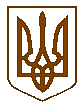 МІНІСТЕРСТВО ОСВІТИ І НАУКИ УКРАЇНИКИЇВСЬКИЙ НАЦІОНАЛЬНИЙ УНІВЕРСИТЕТ
БУДІВНИЦТВА І АРХІТЕКТУРИ(КНУБА)НАКАЗ__________________ 			    Київ 				 № __________Про затвердження реєстру осіб, якимпризначаються академічні стипендіїна перший (другий) семестр 202_/202_ н.р.Відповідно до Правил призначення стипендій у Київському національному університеті будівництва і архітектури, затвердженого наказом ректора від____№____ та за результатами заліково-екзаменаційної сесії першого (другого) семестру 202_-202_ н. р.НАКАЗУЮ:1. Затвердити реєстр осіб, яким призначаються академічні стипендії факультету __________________, _____ курсу ___________________ рівня вищої освіти на перший (другий) семестр 202_-202_ н.р., згідно з додатком.Підстава: протокол засідання стипендіальної комісії № ___ від «__»______202_ р.2. Бухгалтерії зробити відповідні виплати за рахунок загального фонду державного бюджету для академічних стипендій.Додаток: реєстр осіб, яким призначаються академічні стипендії факультету __________________, _____ курсу ___________________ рівня вищої освіти, яким призначається академічна стипендія.Ректор									 Петро КУЛІКОВПроект наказу вносить:ПОГОДЖЕНО:Додаток 6МІНІСТЕРСТВО ОСВІТИ І НАУКИ УКРАЇНИКИЇВСЬКИЙ НАЦІОНАЛЬНИЙ УНІВЕРСИТЕТ
БУДІВНИЦТВА І АРХІТЕКТУРИ(КНУБА)НАКАЗ__________________ 			    Київ 				 № __________Про затвердження реєстру осіб, якимпризначаються соціальні стипендіїна перший (другий) семестр 202_/202_ н.р.Відповідно до Правил призначення стипендій у Київському національному університеті будівництва і архітектури, затвердженого наказом ректора від____№____ та за результатами заліково-екзаменаційної сесії першого (другого) семестру 202_-202_ н. р.НАКАЗУЮ:1. Затвердити реєстр осіб, яким призначаються соціальні стипендії на перший (другий) семестр 202_-202_ н.р., згідно з додатком.Підстава: протокол засідання стипендіальної комісії № ___ від «__»______202_ р.2. Бухгалтерії зробити відповідні виплати за рахунок коштів, передбачених у державному бюджеті Мінсоцполітики України для соціальних стипендій.Додаток: реєстр осіб, яким призначаються академічні стипендії факультету __________________, _____ курсу ___________________ рівня вищої освіти, яким призначається академічна стипендія.Ректор									 Петро КУЛІКОВПроект наказу вносить:ПОГОДЖЕНО:R = a *k 1O 1 + k 2O 2 + ... + k nO n
__________________________
K * O+ b,Місце у рейтингуПрізвище, ім’я, по батьковіАкадемічнагрупаСкладова успішності рейтингового балу (усереднений бал успішності за результатами семестрового контролю за всіма навчальними дисциплінами (практиками), помножене на коефіцієнт - 0,9 (з округленням до сотих))Складова рейтингового балу на підставі участі студентів у науковій, науково-технічній діяльності, громадському житті та спортивній діяльності (у балах згідно з п.30 Правил)Складова рейтингового балу на підставі участі студентів у науковій, науково-технічній діяльності, громадському житті та спортивній діяльності (у балах згідно з п.30 Правил)Складова рейтингового балу на підставі участі студентів у науковій, науково-технічній діяльності, громадському житті та спортивній діяльності (у балах згідно з п.30 Правил)Складова рейтингового балу на підставі участі студентів у науковій, науково-технічній діяльності, громадському житті та спортивній діяльності (у балах згідно з п.30 Правил)Рейтинговий бал (сума значень стовпця 4 та 8)Примітки (соціальні пільги* тощо)Місце у рейтингуПрізвище, ім’я, по батьковіАкадемічнагрупаСкладова успішності рейтингового балу (усереднений бал успішності за результатами семестрового контролю за всіма навчальними дисциплінами (практиками), помножене на коефіцієнт - 0,9 (з округленням до сотих))наукова, науково-технічна діяльністьучасть у громадському життіспортивна діяльністьсума значень стовпця 5,6,7 помножене на коефіцієнт. - 0,1 (без округлення)Рейтинговий бал (сума значень стовпця 4 та 8)Примітки (соціальні пільги* тощо)12345678671234Місце у рейтингуПрізвище, ім’я, по батьковіАкадемічна групаРейтинговий бал (конкурсний балу, отриманий під час вступу до Університету)Примітки(соціальні пільги* тощо)1234512345№п/пПрізвище, ім’я, по батьковіАкадемічнагрупаРейтинговий балРозмір стипендіїПримітки (соціальні пільги* тощо)12345612345..Порядковий номерПорядковий номерПрізвище, ім’я, 
по батьковіРеєстраційний номер облікової картки платника податків або серія та номер паспорта (для осіб, які мають відмітку у паспорті про право здійснювати платежі за його серією та номером)Реєстраційний номер облікової картки платника податків або серія та номер паспорта (для осіб, які мають відмітку у паспорті про право здійснювати платежі за його серією та номером)Паспортні дані або дані свідоцтва про народженняПаспортні дані або дані свідоцтва про народженняПаспортні дані або дані свідоцтва про народженняЗареєстроване місце проживанняЗареєстроване місце проживанняЗареєстроване місце проживанняФактичне місце проживання/
перебуванняФактичне місце проживання/
перебуванняМісячний розмір стипендії, гривеньМісячний розмір стипендії, гривеньСума індексації, гривеньСума індексації, гривеньСума індексації, гривеньМісяць, за який здійснюється виплатаМісяць, за який здійснюється виплатаМісяць, 
по який призначено стипендіюМісяць, 
по який призначено стипендіюПримітка*Порядковий номерПорядковий номерПрізвище, ім’я, 
по батьковіРеєстраційний номер облікової картки платника податків або серія та номер паспорта (для осіб, які мають відмітку у паспорті про право здійснювати платежі за його серією та номером)Реєстраційний номер облікової картки платника податків або серія та номер паспорта (для осіб, які мають відмітку у паспорті про право здійснювати платежі за його серією та номером)серія, номерсерія, номерким виданоЗареєстроване місце проживанняЗареєстроване місце проживанняЗареєстроване місце проживанняФактичне місце проживання/
перебуванняФактичне місце проживання/
перебуванняМісячний розмір стипендії, гривеньМісячний розмір стипендії, гривеньСума індексації, гривеньСума індексації, гривеньСума індексації, гривеньМісяць, за який здійснюється виплатаМісяць, за який здійснюється виплатаМісяць, 
по який призначено стипендіюМісяць, 
по який призначено стипендіюПримітка*УсьогоУсьогоУсьогоНачальник навчального відділуНачальник навчального відділуНачальник навчального відділуНачальник навчального відділуНачальник навчального відділуНачальник навчального відділуНачальник навчального відділуНачальник навчального відділуНачальник навчального відділуНачальник навчального відділу_______________
(підпис)_______________
(підпис)_______________
(підпис)_______________
(підпис)_______________
(підпис)_______________
(підпис)_______________
(підпис)___________________________
(ініціали та прізвище)___________________________
(ініціали та прізвище)___________________________
(ініціали та прізвище)___________________________
(ініціали та прізвище)___________________________
(ініціали та прізвище)___________________________
(ініціали та прізвище)